УПРАВЛЕНИЕ ОБЩЕГО И ДОШКОЛЬНОГО ОБРАЗОВАНИЯ АДМИНИСТРАЦИИ ГОРОДА НОРИЛЬСКАМУНИЦИПАЛЬНОЕ БЮДЖЕТНОЕ ДОШКОЛЬНОЕ ОБРАЗОВАТЕЛЬНОЕ УЧРЕЖДЕНИЕ «ДЕТСКИЙ САД № 32 «СНЕГИРЕК»(МБДОУ «ДС №32 «СНЕГИРЕК»)ПОЛОЖЕНИЕо психолого-педагогическом консилиумемуниципального бюджетного дошкольного образовательного учреждения«Детский сад № 32 «Снегирек»ОБЩИЕ ПОЛОЖЕНИЯ1.1. Психолого-педагогический консилиум (далее – ППк) является одной из форм взаимодействия руководящих и педагогических работников муниципального бюджетного дошкольного образовательного учреждения «Детский сад № 32 «Снегирек» (далее – учреждение), с целью создания оптимальных условий обучения, развития, социализации и адаптации обучающихся посредством психолого-педагогического сопровождения.1.2. В настоящем Положении используются следующие понятия:- обучающийся с ограниченными возможностями здоровья (далее ОВЗ) - физическое лицо, имеющее недостатки в физическом и (или) психологическом развитии, подтвержденные психолого-медико-педагогической комиссией и препятствующие получению образования без создания специальных условий;- дети-инвалиды – дети в возрасте до 18 лет, имеющие стойкие расстройства функций организма, приводящие к ограничению жизнедеятельности и вызывающие необходимость его социальной защиты;- дети с особыми специальными образовательными потребностями – дети, нуждающиеся в создании специальных (индивидуализированных) условиях обучения, включая технические средства, особом содержании и методах обучения, а также в медицинских, социальных и иных услугах, непосредственно связанных и необходимых для успешного обучения.- адаптированная образовательная программа (АОП) - образовательная программа, адаптированная для обучения лиц с ограниченными возможностями здоровья с учётом особенностей их психофизического развития, индивидуальных возможностей и при необходимости обеспечивающая коррекцию нарушений развития и социальную адаптацию указанных лиц;-  специальные условия для получения образования обучающимися с ограниченными возможностями здоровья - условия обучения, воспитания и развития таких обучающихся, включающие в себя использование специальных образовательных программ и методов обучения и воспитания, специальных учебников, учебных пособий и дидактических материалов, специальных технических средств обучения коллективного и индивидуального пользования, предоставление услуг ассистента (помощника), оказывающего обучающимся необходимую техническую помощь, проведение групповых и индивидуальных коррекционных занятий, обеспечение доступа в здания организаций, осуществляющих образовательную деятельность, и другие условия, без которых невозможно или затруднено освоение образовательных программ обучающимися с ограниченными возможностями здоровья, детьми-инвалидами.- индивидуальная программа реабилитации и абилитации ребенка-инвалида (ИПРА)— это комплекс мер по реабилитации и абилитации ребенка-инвалида, который разрабатывается при проведении медико-социальной экспертизы гражданина, исходя из комплексной оценки ограничений жизнедеятельности, реабилитационного потенциала на основе анализа его клинико-функциональных, социально-бытовых, профессионально-трудовых и психологических данных.  1.3. Задачами ППк являются:1.3.1. выявление трудностей в освоении образовательных программ, особенностей в развитии, социальной адаптации и поведении обучающихся для последующего принятия решений об организации психолого-педагогического сопровождения.1.3.2. разработка рекомендаций по организации психолого-педагогического сопровождения обучающихся, в том числе:разработка и реализация АОП для воспитанников с ОВЗ, детей-инвалидов в соответствии рекомендациями ТПМПК, для детей-инвалидов также в соответствии с ИПРА;корректировка АОП, с учетом динамики психолого-педагогического сопровождения детей с ОВЗ, детей-инвалидов, их возрастных и индивидуальных особенностей;1.3.3. консультирование участников образовательных отношений по вопросам актуального психофизического состояния и возможностей обучающихся; содержания и оказания им психолого-педагогической помощи, создания специальных условий получения образования;1.3.4. направление воспитанников, не достигающих возраста 6,6 лет на 01 сентября последующего учебного года на ТПМПК, с целью определения готовности к обучению в классе для детей 6 – летнего возраста средней школы.1.3.5. контроль выполнения рекомендаций ППк.ОРГАНИЗАЦИЯ ДЕЯТЕЛЬНОСТИ ППк2.1 Приказом заведующего учреждения создается ППк, утверждается состав ППк. На первом заседании ППк в текущем учебном году из состава ППк путем голосования членов ППк избирается секретарь ППк. Результаты голосования фиксируются в протоколе заседания ППк. Секретарь ППк избирается на учебный год.2.2. Общее руководство ППк возлагается на заведующего учреждения.2.3. ППк возглавляет председатель - заместитель заведующего учреждением по учебно-воспитательной и методической работе учреждения.2.4. В состав ППк входят:педагог-психолог;учителя-логопеды;учитель-дефектлог;по решению председателя ППк в его состав могут входить другие работники учреждения, осуществляющие обучение, воспитание, социализацию и сопровождение ребенка с ОВЗ, ребенка-инвалида: воспитатель, музыкальный руководитель, инструктор по физической культуре, младший воспитатель, помощник воспитателя, выполняющий обязанности ассистента (помощника) и оказывающий техническую помощь воспитаннику с ОВЗ, ребенку-инвалиду.2.5. В ППк ведется документация согласно Приложению 1.2.6. Срок хранения документов ППк определяется номенклатурой учреждения.2.7. Заседания ППк проводятся под руководством Председателя ППк или лица, заменяющего его обязанности.2.8. Ход заседания фиксируется в протоколе (Приложение 2)Протокол ППк оформляется не позднее пяти рабочих дней после проведения заседания и подписывается всеми участниками заседания ППк.2.9. На заседании члены ППк, участвовавшие в обследовании, представляют индивидуальные заключения на ребенка, рекомендации, вырабатывают коллегиальное заключение ППк (Приложение 3). Коллегиальное заключение ППк содержит обобщенную характеристику структуры психофизического развития ребенка и рекомендации по организации психолого-педагогического сопровождения обследованного воспитанника. Коллегиальное заключение подписывается всеми членами ППк в день проведения заседания.2.10. Коллегиальное заключение ППк доводится до сведения родителей (законных представителей) в день проведения заседания. В случае невозможности ознакомления родителя (законного представителя) в день заседания ППк (служебная командировка, отпуск, отсутствие по причине нетрудоспособности и др.) ознакомить в течение пяти рабочих дней со дня устранения причины отсутствия.2.11. Родители (законные представители) подписывают коллегиальное заключение ППк, отмечая в письменной форме свое ознакомление с коллегиальным заключением ППк.2.12. В случае несогласия родителей (законных представителей) обучающегося с коллегиальным заключением ППк они выражают свое мнение в письменной форме в соответствующем разделе заключения ППк, а образовательный процесс осуществляется по ранее определенному образовательному маршруту в соответствии  с федеральным государственным образовательным стандартом дошкольного образования и ООП учреждения.2.13. Коллегиальное заключение ППк доводится до сведения педагогических работников, работающих с обследованным обучающимся, и специалистов, участвующих в его психолого-педагогическом сопровождении, не позднее трех рабочих дней после проведения заседания.2.14. При направлении обучающегося на территориальную психолого-медико-педагогическую комиссию (далее - ТПМПК) ППк подготавливает пакет документов в соответствии с перечнем, указанным в договоре о взаимодействии между ТПМПК и ППк образовательного учреждения в части, касающейся учреждения. Данный пакет документов выдается родителям (законным представителям) под личную подпись.2.15. Разработка АОП членами ППк осуществляется течение месяца при предоставлении в учреждение родителями (законными представителями):- копии коллегиального заключения ТПМПК;- личного заявления родителей о приеме на обучение по адаптированной образовательной программе дошкольного образования по форме, утвержденной локальным актом учреждения, регламентирующим прием на обучение по образовательным программам дошкольного образования;- копии ИПРА для детей-инвалидов (при наличии).2.16. АОП для детей с ОВЗ, детей-инвалидов:- разрабатывается в соответствии со сроком, установленным ТПМПК;- с учетом мнения родителей (законных представителей);- принимается Педагогическим советом учреждения, утверждается заведующим учреждения;2.17. Реализация АОП осуществляется с даты ее утверждения.2.18.На период реализации АОП назначается ведущий специалист: педагог-психолог, учитель-логопед, учитель-дефектолог, воспитатель или другой специалист. Ведущий специалист осуществляет методическую поддержку педагогическим работникам учреждения в реализации АОП, выходит с инициативой повторных обсуждений воспитанника на ППк (при необходимости).2.19 С целью определения образовательной программы, специальных условий для получения образования, а также при необходимости углубленной диагностики и/или разрешения конфликтных и спорных вопросов члены ППк рекомендуют родителям (законным представителям) обратиться в ТПМПК.2.20. В конце текущего учебного года (апрель – май) проводится итоговое плановое заседание ППк. На итоговом плановом заседании ППк подготавливаются листы динамики развития обучающегося с ОВЗ для представления в ТПМПК.РЕЖИМ ДЕЯТЕЛЬНОСТИ ППкПериодичность проведения заседаний ППк определяется запросом учреждения на обследование и организацию комплексного сопровождения обучающихся и отражается в графике проведения заседаний.Заседания ППк подразделяются на плановые и внеплановые.Плановые заседания ППк проводятся в соответствии с графиком проведения, но не реже одного раза в квартал. Внеплановые заседания ППк проводятся: при зачислении нового обучающегося, нуждающегося в психолого-педагогическом сопровождении; при отрицательной (положительной) динамике обучения и развития обучающегося; при возникновении новых обстоятельств, влияющих на обучение и развитие обучающегося в соответствии с запросами родителей (законных представителей) обучающегося, педагогических и руководящих работников учреждения; с целью решения конфликтных ситуаций и других случаях.При проведении ППк учитываются результаты освоения содержания образовательной программы, комплексного обследования специалистами ППк, степень социализации и адаптации обучающегося.Функции членов ППк:Председатель ППк:определяет дату заседания ППк;организует обследование ребенка членами ППк, составляет график обследования воспитанников специалистами ППк и осуществляет контроль по его исполнению; назначает воспитателя, представляющего ребенка на ППк;проводит заседание ППк;осуществляет контроль за выполнением рекомендаций ППк.Секретарь ППк:- организует подготовку к проведению заседания ППк;- ведет протокол ППк;- ведет журналы ППк.Члены ППк:- оформляют согласие родителя (законного представителя) обучающегося на проведение психолого-педагогического обследования ППк;- проводят обследование обучающегося и разрабатывают рекомендации;- осуществляют деятельность в соответствии с задачами ППк, указанными в п.1.3 настоящего положения. не реже одного раза в квартал осуществляют оценку динамики обучения и коррекции для внесения (при необходимости) изменений и дополнений в рекомендации по организации психолого-педагогического сопровождения обучающихся. (Приложение 10).Члены ППк выполняют работу в рамках основного рабочего времени, составляя индивидуальный план работы в соответствии с планом заседаний ППк, а также запросами участников образовательных отношений на обследование и организацию комплексного сопровождения обучающихся.Членам ППк за важность выполняемой работы, степень самостоятельности и ответственности при выполнении поставленных задач, устанавливается доплата, размер которой определяется локальным актом учреждения, регламентирующим оплату труда работников.Родители (законные представители) имеют право принимать участие в обсуждении результатов освоения содержания образовательной программы, комплексного обследования специалистами ППк, степени социализации и адаптации обучающегося.ПРОВЕДЕНИЕ ОБСЛЕДОВАНИЯПроцедура и продолжительность обследования ППк определяются, исходя из задач обследования, а также возрастных, психофизических и иных индивидуальных особенностей обследуемого обучающегося.Обследование обучающегося специалистами ППк осуществляется по инициативе родителей (законных представителей) или работников учреждения с письменного согласия родителей (законных представителей) (приложение 4).Обследование детей проводится каждым членом ППк индивидуально с учетом реальной возрастной психофизической нагрузки на воспитанника.По данным обследования составляют индивидуальные заключения педагога-психолога (Приложение 5), учителя-логопеда (Приложение 6), учителя-дефектолога (Приложение 7).Воспитатель, представляющий ребенка на ППк, подготавливает педагогическую характеристику воспитанника (Приложение 8).В проведении обследования обучающегося могут принимать другие педагогические работники: музыкальный руководитель, инструктор по физической культуре (при необходимости).СОДЕРЖАНИЕ РЕКОМЕНДАЦИЙ ППК ПО ОРГАНИЗАЦИИ ПСИХОЛОГО-ПЕДАГОГИЧЕСКОГО СОПРОВОЖДЕНИЯ ОБУЧАЮЩИХСЯРекомендации ППк по организации психолого-педагогического сопровождения обучающегося с ограниченными возможностями здоровья конкретизируют, дополняют рекомендации ТПМПК и могут включать в том числе:разработку адаптированной основной общеобразовательной программы; разработку индивидуального учебного плана обучающегося; другие условия психолого-педагогического сопровождения в рамках компетенции учреждения.Рекомендации ППк по организации психолого-педагогического сопровождения обучающегося на основании медицинского заключения могут включать условия обучения, воспитания и развития, требующие организации обучения по учебному расписанию, в том числе:дополнительный выходной день;организация дополнительной двигательной нагрузки в течение учебного дня / снижение двигательной нагрузки;разработку индивидуального учебного плана обучающегося;другие условия психолого-педагогического сопровождения в рамках компетенции учреждения.Рекомендации ППк по организации психолого-педагогического сопровождения обучающегося, испытывающего трудности в освоении основных общеобразовательных программ, развитии и социальной адаптации могут включать в том числе:проведение групповых и (или) индивидуальных коррекционно-развивающих и компенсирующих занятий с обучающимся;разработку индивидуального учебного плана обучающегосяпрофилактику асоциального (девиантного) поведения обучающегося;другие условия психолого-педагогического сопровождения в рамках компетенции учреждения.Приложение 1ДОКУМЕНТАЦИЯ ППкПриказ о создании ППк с утвержденным составом ППк;Положение о ППк;График проведения плановых заседаний ППк на учебный год;Журнал регистрации коллегиальных заключений ППк по форме:Нумерация коллегиальных заключений осуществляется с начала учебного годаПротоколы заседания ППк;Карта развития обучающегося, получающего психолого-педагогическое сопровождение, включающая:согласие родителей (законных представителей) на обследование и психолого-педагогическое сопровождение ребенка;результаты комплексного обследования, характеристика или педагогическое представление;коллегиальное заключение ППк;копии коллегиального заключения ТПМПК;копия ИПРА (для детей-инвалидов);копия выписки из истории развития ребенка с заключениями врачей, наблюдающих ребенка в медицинской организации по месту жительства (регистрации) (Приложение 9)	Карта развития хранится у председателя ППк и выдается руководящим работникам, педагогам и специалистам, работающим с обучающимся.лист динамики реализации АОП с ребёнком ОВЗ. 7. Журнал учета детей, прошедших ТПМПК по форме:Нумерация журнала учета осуществляется с начала учебного годаПриложение 2Протокол заседания психолого-педагогического консилиумаМБДОУ «ДС № 32 «Снегирек»№ «__»  от___________ 202___ г.Присутствовали: И.О.Фамилия (должность в ОО, роль в ППк),И.О.Фамилия (матъ/отец ФИО обучающегося).Повестка дня:......Ход заседания ППк:......Решение ППк:......Приложения (характеристики, представления на обучающегося, коллегиальное заключение и другие необходимые материалы):......Председатель ППк	И.О. ФамилияЧлены ППк:И.О. ФамилияИ.О. ФамилияДругие присутствующие на заседании:И.О. ФамилияИ.О. ФамилияПриложение 3КОЛЛЕГИАЛЬНОЕ ЗАКЛЮЧЕНИЕ ППк  МБДОУ «ДС № 32 «Снегирек»№ ____ от «____» ______________ 20____Ф.И.О. воспитанника ___________________________________________________________Дата рождения ____________________________Посещает группу_________________________________________________________Обучается по программе___________________________________________________Коллегиальное заключение ППк:____________________________________________________________________________________________________________________________________________________Рекомендации:__________________________________________________________________________Председатель ППк    _______________________                                                                    подписьЧлены ППк:Педагог-психолог     ________________ Ф.И.О.                                                                 подписьУчитель-логопед      ________________ Ф.И.О.                                                                подписьУчитель-логопед     ________________ Ф.И.О.                                                               подписьУчитель-дефектолог________________ Ф.И.О.                                                           подписьСекретарь ППК ________________ Ф.И.О.                                                           подписьС решением ознакомлен (а) _____________/__________________________________подпись                          ФИО (полностью) родителя (законного представителя)С решением согласен (на) _____________/________________________________________          подпись                          ФИО (полностью) родителя (законного представителя)С решением согласен (на) частично, не согласен (на) с пунктами:___________________________________________________________________________________________________________________________________________В соответствии с рекомендациями ППк:согласен                         пройти ТПМПКотказываюсь                 пройти ТПМПК«___» _________ 202___    _________________/_____________________________________подпись              ФИО (полностью) родителя (законного представителя)Приложение 4Согласие родителей (законных представителей) обучающегося на проведение психолого-педагогического обследования специалистами ППкЯ, _________________________________________________________________________,ф.и.о. родителя (законного представителя) воспитанникаявляясь родителем /законным представителем ____________________________________________________________________нужное подчеркнуть                  ф.и.о. ребенка, дата рождения_______________________________________________________________________,выражаю согласие/несогласие __________________ на психолого - педагогическое 	нужное написатьобследование и сопровождение моего (ей) сына (дочери).«_____» _____________202___года     __________ /_________________________                                                                                            подпись                       расшифровка подписиПриложение 5ЗАКЛЮЧЕНИЕ ПЕДАГОГА-ПСИХОЛОГА МБДОУ «ДС № 32 «Снегирек»_____________________________группаФ.И.О. воспитанника ____________________________________________________Дата рождения ____________________________Повод обращения в ПМПк________________________________________________ Результаты обследования:  1. Особенности поведения, общения в ходе обследования________________________________________________________________________________2. Характеристика деятельности:- Познавательная активность и работоспособность _____________________________________________________________________________-Особенности внимания _____________________________________________________________________________- Особенности памяти_____________________________________________________________________________3. Характеристика интеллектуального развития_____________________________________________________________________________  - Особенности восприятия_____________________________________________________________________________- Особенности мышления_____________________________________________________________________________4. Характеристика мелкой моторики, пространственных представлений _____________________________________________________________________________5. Социально - эмоциональное развитие- Особенности эмоционально-личностной сферы, особенности общения со сверстниками, взрослыми________________________________________________________________________________Заключение педагога-психолога: (уровень актуального развития, характерные нарушения и особенности)________________________________________________________________________________Рекомендации:________________________________________________________________________________________________________________________________________________________________Дата _______________202____г.Педагог-психолог ___________________________            _____________                                                  Ф.И.О.                                  подписьПриложение 6ЗАКЛЮЧЕНИЕ УЧИТЕЛЯ-ЛОГОПЕДА МБДОУ «ДС № 32 «Снегирек»Ф.И.О. воспитанника ____________________________________________________Дата рождения ____________________________Повод обращения в ПМПк________________________________________________ Результаты обследования:  Анатомические особенности органов артикуляции (губы, зубы, прикус, язык, небо) __________________________________________________________________________________________________________________________________________________________Общее звучание речи (темп, голос, дыхание):Звукопроизношение:Развитие фонематического восприятия, анализа и синтеза:а) воспроизведение слоговых рядов с оппозиционными звуками:____________________________________________________________________________ б) дифференциация оппозиционных звуков в словах-паронимах:Количественная и качественная характеристика словаря:________________________________________________________________________________Грамматический строй речи:_____________________________________________________________________________Слоговая структура слова:Особенности связной речи:_____________________________________________________________________________Заключение:________________________________________________________________________________Дата ________________202____г.Учитель-логопед ___________________________            _____________                                                  Ф.И.О.                                подписьПриложение 7ЗАКЛЮЧЕНИЕ УЧИТЕЛЯ-ДЕФЕКТОЛОГАМБДОУ «ДС № 32 «Снегирек»от «_____» ___________ 20_____г.________________________________________________________________группаФ.И.О. воспитанника _________________________________________________Дата рождения _________________________________________________________Дата поступления ребенка в МДОУ ________________________________________Где находился  ребёнок до поступления в детский сад;  что послужило обращением в ППк/ПМПК(нужное подчеркнуть) ____________________________________________Программа  обучения_______________________________________________________Информация о проделанной работе по психолого-медико-педагогическому сопровождению:___________________________________________________________Результаты обследования:  1. Внешний вид: (благоприятный, неблагоприятный, замеченные дефекты, состояние физического развития и т.д) _________________________________________________________________________2. Общение: (вступление в контакт, отношение к окружающему; состояние внимания, реакции на замечания;  общая осведомлённость о себе, близких, окружающем мире)._________________________________________________________________________3. Деятельность игровая: соответствует возрасту, раннему возрасту; преобладает манипулятивная игра; игра отсутствует; иное ______________________________________________________________изо: присутствие интереса; владение техническими навыками, сформированность предметного рисунка__________________________________________________________конструктивная (умение конструировать по показу, по образцу, по собственному замыслу)__________________________________________________________________4. Познавательное развитие: - сенсорное развитие (умение называть и оперировать понятиями  формы,  величины, цвет предметов; ориентировка в целостности восприятия) __________________________________________________________________________- мышление (анализ, сравнение, установление последовательности) __________________________________________________________________________- количественный признак (счет, счетные операции, ориентировка в пространстве и времени)__________________________________________________________________________- речевое развитие: (понимание речи, состояние активной речи) __________________________________________________________________________Заключение: __________________________________________________________________________Рекомендации:_____________________________________________________________Заведующий учреждением  Ф.И.О. учителя-дефектолога Приложение 8ПЕДАГОГИЧЕСКАЯ ХАРАКТЕРИСТИКА МБДОУ «ДС № 32 «Снегирек»_____________________________группаФ.И.О. воспитанника ____________________________________________________Дата рождения ____________________________Дата поступления ребенка в МБДОУ________________________________________1. Насколько коммуникабелен, как вступает в контакт с детьми и взрослыми_____________________________________________________________________________2. Особенности поведения_____________________________________________________________________________3. Усвоение программного материала по всем видам  учебной деятельности в соответствии с возрастными возможностями:- Родной язык (умение пересказывать, составить рассказ, овладение разговорной речью, употребление в высказываниях различных частей, эпитетов, сравнений, синонимов)________________________________________________________________________________- Математические представления (счет, счетные операции, знание геометрических фигур, ориентировка в пространстве и во времени)________________________________________________________________________________- Изобразительная деятельность (использование изобразительных средств - цвет, форма, величина, композиция; владение техническими навыками и приемами изображения в рисовании, лепке, аппликации)________________________________________________________________________________- Конструктивная деятельность (умение конструировать по заданной схеме, образцу и собственному замыслу из разных материалов)________________________________________________________________________________4. Физическое развитие (двигательные умения и навыки):________________________________________________________________________________5. Игровая деятельность (умение играть в различные игры, организовывать творческие игры, каковы взаимоотношения со сверстниками в игре):________________________________________________________________________________6. Особенности внимания, памяти, мышления, эмоционально-волевой сферы (устойчивость внимания, быстрота запоминания, способность заучивания стихотворения, способность к обобщению, целенаправленность деятельности, стойкость интереса к заданиям)________________________________________________________________________________7. Навыки самообслуживания:________________________________________________________________________________Дата ________________202___г.Воспитатель ___________________________            _____________                                                  Ф.И.О.                                        подписьВоспитатель ___________________________            _____________                                                  Ф.И.О.                                        подпись Приложение 9Выписка из истории развития ребенка с заключениями врачей, наблюдающих ребенка в медицинской организации по месту жительства (регистрации) для прохождения территориальной психолого-медико-педагогической комиссииФИО ребенка _____________________________________________________________________________Дата рождения______________________________ Возраст_______________________________________Домашний адрес___________________________________________________________________________Посещает МБДОУ «ДС № 32«Снегирек».Анамнестические данные о ребенке:Ребенок от ____ беременности, от ____ родов. Вес_________ Рост________ Оценка по АПГАР________Особенности течения беременности и родов: ___________________________________________________________________________________________________________________________________________Раннее психомоторное развитие ребенка (сроки появления показателей)Голову держит  ______     Сидит_______      Стоит ________     Ходит  ________С какого возраста посещает ДОУ:___________________________________________________________Раннее речевое развитие гуление________ лепет_________ первые слова_________ фраза__________________________________Перенесенные заболевания________________________________________________________________Состоит на «Д» учете по поводу: ___________________________________________________________Заключения специалистов:Врач-офтальмолог.Дата___________ Острота зрения без коррекции OS=________, OD=________; с коррекцией OS=_________, OD=__________Диагноз:_____________________________________________________________________________МКБ10________________________________________________________________________________Рекомендации для образовательного учреждения:____________________________________________________________________________Врач-отоларинголог. Дата_______________ Диагноз:________________________________________________________________________________МКБ-10________________________________________________________________________________Рекомендации для образовательного учреждения:____________________________________________________Врач-невролог. Дата___________________ Диагноз:________________________________________________________________________________МКБ-10_________________________________________Рекомендации для образовательного учреждения:___________________________________________________Врач-психиатр. Дата____________________Диагноз:_______________________________________________________________________________МКБ-10_______________________________________Рекомендации для образовательного учреждения:____________________________________________________________________________Врач-педиатр. Дата____________________Диагноз:________________________________________________________________________________МКБ-10_______________________________________Рекомендации для образовательного учреждения:____________________________________________________________________________Другие (врач по основному заболеванию)______________________Дата__________________________Диагноз:________________________________________________________________________________МКБ-10_____________________________________Рекомендации для образовательного учреждения:____________________________________________________Приложение 10ЛИСТ ДИНАМИКИ РЕАЛИЗАЦИИ АОП С РЕБЁНКОМ ОВЗФамилия, имя, ребенка ______________________________________________Дата рождения ___________ Возраст __________Домашний адрес ________________________________________________________________________________________________МБДОУ «ДС № 32 «Снегирек»  группа _________________программа обучения_____________ срок усвоения программ_________Результаты, достигнутые по завершении этапа сопровождения, оценка эффективности АОПДата заполнения________________________________Подпись председателя ППк________________________   Ф.И.О.ул. Севастопольская, д. 7в, р-н Центральный, г.  Норильск, Красноярский край, 663305, телефон: (3919) 46-19-39 E-mail: mdou32@norcom.ru  дс-снегирек.рф  ЕГРЮЛ (ОГРН) 1022401630767 ОКПО 58799249 ИНН/КПП 2457051671/245701001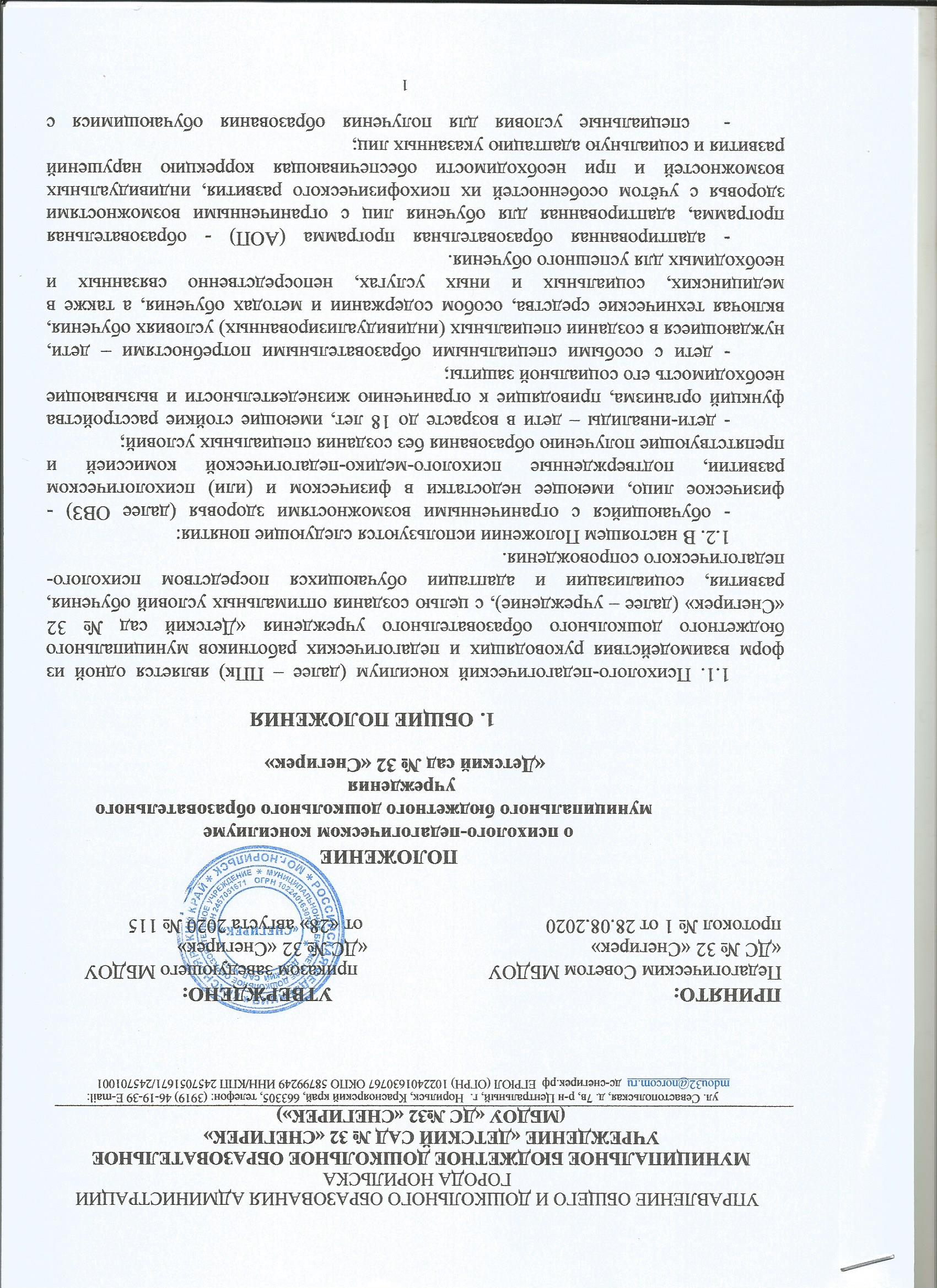 ПРИНЯТО:Педагогическим Советом МБДОУ«ДС № 32 «Снегирек» протокол № 1 от 28.08.2020               УТВЕРЖДЕНО:         приказом заведующего МБДОУ        «ДС № 32 «Снегирек»          от «28» августа 2020 № 115№п/пФИО обучающегосяДатарождения№ протоколаи дата заседания ППкКоллегиальноезаключение№п/пФ.И.О. ребенкаДата рождения(число, месяц, год)Датаколлегиальногозаключения ТПМПК№ коллегиальногозаключения ТПМПКРекомендации ТПМПК (указать рекомендуемую АОП, спец. условия)ОВЗинвалидБ  – П  – МЦВ – ФШД – Т – НЖК – Г –  ХЧЙЩСЛС'Л'ЗРЗ'Р'Дата прохождения ТПМПК, № коллегиального заключения, решение и рекомендацииДата утверждения АОПСпециалисты психолого-педагогического сопровожденияСрок коррекционной работы Направления коррекционной работыДата контроля динамикиДата контроля динамикиДата контроля динамикиДата контроля динамикиДинамика развитияПричина отрицательной динамикиЗаключение специалистаРекомендацииДата прохождения ТПМПК, № коллегиального заключения, решение и рекомендацииДата утверждения АОПСпециалисты психолого-педагогического сопровожденияСрок коррекционной работы Направления коррекционной работыДинамика развитияПричина отрицательной динамикиЗаключение специалистаРекомендацииВоспитательУчитель-логопедПедагог-психологУчитель-дефектологДругие……